The Planning Act 2008The Infrastructure Planning (Applications: Prescribed Forms and Procedure) Regulations 2009Regulation 5(2)(d) Thurrock Flexible Generation PlantAugust 2021Book of Reference (Parts 1-5) Document Reference: 4.3Author: Ardent Management Limited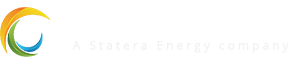 Version 7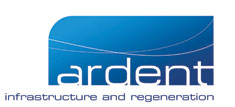 Thurrock Flexible Generation PlantBOOK OF REFERENCEContentsLand within the administrative boundaries of Thurrock Borough Council Part 1	6Part 2a	93Part 2b	126Part 3	134Part 4	165Part 5	166IntroductionThis Book of Reference (“BoR”) accompanies the proposed Development Consent Order (“the Order”) for the Thurrock Flexible Generation Plant (“the authorised project”), as required by Regulation 5(2)(d) of the Infrastructure Planning (Applications: Prescribed Forms and Procedure) Regulations 2009 (“the Regulations”). It describes all the land, and identifies all the interests, affected by the Order.The land described in this BoR, which is to be subject to powers of compulsory acquisition and/or temporary possession, is required to deliver the works comprising the authorised project which are described in detail in Part 1 of Schedule 1 of the Order and shown on the works plans.Every parcel of land that is affected is identified on a plot by plot basis and a unique number has been ascribed to each plot. The plots are shown on the land plans which accompany the Order.This BoR is comprised of five Parts, in accordance with Regulation 7(1) of the Regulations, as follows:Part 1 contains the names and addresses of those who own, lease, occupy or have another interest in the land that will be affected by the authorised project and the rights contained in the Order;Part 2 has been divided into two parts (Parts 2a and Part 2b) to aid clarity of presentation of those who may be entitled to make a relevant claim. Part 2a contains the names and addresses of those who have an interest in the Order land and may be entitled to claim compensation for loss resulting from the implementation of the Order and use of the authorised project. They are listed in this part in their capacity as category 3 persons per section 57 of the 2008 Act. Those persons also appear in part 1 of this Book of Reference as category 2 interests. Part 2b contains the names and addresses of those without an interest in the Order land, who may be entitled to claim compensation for loss resulting from the implementation of the Order and use of the authorised project;Part 3 contains the names and addresses of those entitled to enjoy easements or other private rights which it is proposed may be extinguished, suspended or interfered with in connection with the authorised project, pursuant, Order;Part 4 identifies plots in which there is a Crown interest that will be affected by the authorised project and the rights contained in the Order (there is no Crown Land in this case and this section is deliberately blank); andPart 5 identifies plots which constitute “special category land” for the purposes of section 132 of the Planning Act 2008 that will be affected by the authorised project and the rights contained in the Order. (In this case common land, which is identified as such on the land plans). The Order seeks powers to compulsorily acquire land and new rights (both temporary and permanent) for the purposes of the construction and operation of the authorised project.Some of the plots identified in Part 1 of the BoR will be subject, acquisition of permanent rights (including restrictive covenants) pursuant to Article 22 (Compulsory acquisition of rights) and Schedule 5 (Land in which only new rights etc. may be required) of the Order. These plots are shown coloured blue on the land plans. A number of the plots identified in Part 1 of the BoR will be subject to freehold acquisition pursuant to Article 18 (Compulsory acquisition of land) of the Order. These plots are shown coloured pink on the land plans.A number of the plots identified in Part 1 of the BoR will be subject to the acquisition of permanent rights and imposition of restrictive covenants pursuant to Article 22 and Schedule 5, the rights which may be acquired in each plot are set out in Schedule 5 of the Order. These plots are shown coloured blue on the land plans.Plots that are subject to powers of temporary possession only, such as for the purpose of access and diversion of a public rights of way during construction are listed in Schedule 6 of the Order and shown coloured green on the land plans.The land shown coloured pink and blue on the land plans will also be subject to powers of temporary possession for the purpose of carrying out the authorised project (by virtue of Article 28 (Temporary use of land for carrying out the authorised project)). By virtue of Article 29 (Temporary use of land for maintaining authorised project) of the Order, any land within the Order limits which is reasonably required for the purpose of maintaining the authorised project may be entered and/or temporarily possessed.Part 1Part 2aPart 2bPart 3Part 45Part 56Number on PlanDescription of LandCategory 11 ownersCategory 11 ownersCategory 11 ownersCategory 22 ownersNumber on PlanDescription of LandFreehold or Reputed Freehold OwnersLessees or Tenants or Reputed Lessees or TenantsOccupiers or Reputed OccupiersCategory 22 owners01/01Number Not Used----01/02Number Not Used----01/03Number Not Used----01/0401/05Permanent acquisition of 58.58 square metres of land being arable field and drain, east of Fort Road, Tilbury.Freehold title EX966447Diana Mary ColeCherry Orchard FarmConways RoadOrsettGraysRM16 3ELJames Andrew ColeMill HouseMuckingford RoadWest TilburyTilburyRM18 8TPNoneDiana Mary ColeCherry Orchard FarmConways RoadOrsettGraysRM16 3ELJames Andrew ColeMill HouseMuckingford RoadWest TilburyTilburyRM18 8TPPort of Tilbury London LimitedLeslie Ford HouseTilburyEssexRM18 7EH(as beneficiary)Bloor Homes LimitedAshby RoadMeashamSwadlincoteDerbyshireDE12 7JP(as beneficiary)01/06Permanent acquisition of 432.31 square metres of land being arable field, east of Fort Road, Tilbury.Freehold title EX76273Leasehold title EX102229Diana Mary ColeCherry Orchard FarmConways RoadOrsettGraysRM16 3ELJeremy Godsmark FinnisMill HouseMuckingford RoadWest TilburyTilburyEssexRM18 8TPDiana Mary ColeCherry Orchard FarmConways RoadOrsettGraysRM16 3ELSue ColeMill HouseMuckingford RoadWest TilburyTilburyEssexRM18 8TPJeremy Godsmark FinnisMill HouseMuckingford RoadWest TilburyTilburyEssexRM18 8TPDiana Mary ColeCherry Orchard FarmConways RoadOrsettGraysRM16 3ELSue ColeMill HouseMuckingford RoadWest TilburyTilburyEssexRM18 8TPUK Power NetworksLimitedNewington House237 Southwark Bridge RoadLondonSE1 6NP(in respect of apparatus)Thurrock Power Limited1st Floor145 Kensington Church StreetLondonW8 7LP(as beneficiary)01/07Permanent acquisition of 115779.30 square metres of land being arable field, east of Fort Road, Tilbury.Freehold title EX76273Leasehold title EX102229Diana Mary ColeCherry Orchard FarmConways RoadOrsettGraysRM16 3ELJeremy Godsmark FinnisMill HouseMuckingford RoadWest TilburyTilburyEssexRM18 8TPDiana Mary ColeCherry Orchard FarmConways RoadOrsettGraysRM16 3ELSue ColeMill HouseMuckingford RoadWest TilburyTilburyEssexRM18 8TPJeremy Godsmark FinnisMill HouseMuckingford RoadWest TilburyTilburyEssexRM18 8TPDiana Mary ColeCherry Orchard FarmConways RoadOrsettGraysRM16 3ELSue ColeMill HouseMuckingford RoadWest TilburyTilburyEssexRM18 8TPUK Power Networks LimitedNewington House237 Southwark Bridge RoadLondonSE1 6NP(in respect of apparatus)Thurrock Power Limited1st Floor145 Kensington Church StreetLondonW8 7LP(as beneficiary)01/08Permanent acquisition of 3253.04 square metres of land being arable field and drain, east of Fort Road, Tilbury.Freehold Title EX76273Leasehold Title EX102229Diana Mary ColeCherry Orchard FarmConways RoadOrsettGraysRM16 3ELJeremy Godsmark FinnisMill HouseMuckingford RoadWest TilburyTilburyEssexRM18 8TPDiana Mary ColeCherry Orchard FarmConways RoadOrsettGraysRM16 3ELSue ColeMill HouseMuckingford RoadWest TilburyTilburyEssexRM18 8TPJeremy Godsmark FinnisMill HouseMuckingford RoadWest TilburyTilburyEssexRM18 8TPDiana Mary ColeCherry Orchard FarmConways RoadOrsettGraysRM16 3ELSue ColeMill HouseMuckingford RoadWest TilburyTilburyEssexRM18 8TPUK Power Networks LimitedNewington House237 Southwark Bridge RoadLondonSE1 6NP(in respect of apparatus)Thurrock Power Limited1st Floor145 Kensington Church StreetLondonW8 7LP(as beneficiary)01/09New rights over 3054.05 square metres of land being grassland, overhead transmission lines and pylons, north of Tilbury Power Station, Tilbury.Freehold title EX639032
Leasehold title EX487728RWE Generation (UK) plcWindmill Hill Business ParkWhitehall WaySwindonSN5 6PBNational Grid Electricity Transmission plc1-3 StrandLondonWC2N 5EHNational Grid Electricity Transmission plc1-3 StrandLondonWC2N 5EHUK Power Networks LimitedNewington House237 Southwark Bridge RoadLondonSE1 6NP(in respect of apparatus)Ingrebourne Valley LimitedCecil HouseFoster StreetHarlow Common HarlowEssexCM17 9HY(in respect of unilateral notice and beneficiary)01/10New rights over 3185.91 square metres of land being hardstanding at Tilbury Power Substation, Tilbury.Freehold title EX639032
Leasehold title EX487728 RWE Generation (UK) plcWindmill Hill Business ParkWhitehall WaySwindonSN5 6PBNational Grid Electricity Transmission plc1-3 StrandLondonWC2N 5EHNational Grid Electricity Transmission plc1-3 StrandLondonWC2N 5EHVodafone LimitedVodafone HouseThe ConnectionNewburyBerkshire RG14 2FN(in respect of apparatus)(in respect of apparatus)Virgin Media Limited500 Brook DriveReadingRG2 6UU(in respect of apparatus)UK Power Networks LimitedNewington House237 Southwark Bridge RoadLondonSE1 6NP(in respect of apparatus)Ingrebourne Valley LimitedCecil HouseFoster StreetHarlow Common HarlowEssexCM17 9HY(in respect of unilateral notice and beneficiary)01/12Permanent acquisition of 6622.41 square metres of land being grassland south of Parsonage Common, Tilbury.UnregisteredUnknownNoneUnknownAnglian Water Services LimitedLancaster HouseLancaster WayErmine Business ParkHuntingdonPE29 6XU(in respect of apparatus)UK Power Networks LimitedNewington House237 Southwark Bridge RoadLondonSE1 6NP(in respect of apparatus)None01/13Permanent acquisition of 4400.60 square metres of land being grassland south of Parsonage Common, Tilbury.Freehold title EX966447Diana Mary ColeCherry Orchard FarmConways RoadOrsettGraysRM16 3ELJames Andrew ColeMill HouseMuckingford RoadWest TilburyTilburyRM18 8TPNoneDiana Mary ColeCherry Orchard FarmConways RoadOrsettGraysRM16 3ELJames Andrew ColeMill HouseMuckingford RoadWest TilburyTilburyRM18 8TPPort of Tilbury London LimitedLeslie Ford HouseTilburyEssexRM18 7EH(as beneficiary)Bloor Homes LimitedAshby RoadMeashamSwadlincoteDerbyshireDE12 7JP(as beneficiary)C H Cole and SonsMill HouseMuckingford RoadWest TilburyTilburyEssexRM18 8TP (in respect of unilateral notice and rights of common)Jeremy Godsmark FinnisMill HouseMuckingford RoadWest TilburyTilburyEssexRM18 8TP(in respect of rights of common)Ann Louise Cole44 St Johns RoadWrittleChelmsfordEssexCM1 3EB(in respect of rights of common)Kathryn Ksenia FinnisWyfields FarmBlackbush LaneHorndon on the HillStanford-Le-HopeEssexSS17 8PT(in respect of rights of common)Sheila Elizabeth HodsonCherry Orchard FarmConways RoadOrsettGraysRM16 3EL(in respect of rights of common)Sue ColeMill HouseMuckingford RoadWest TilburyTilburyEssexRM18 8TP(in respect of rights of common)01/14New rights over 855.70 square metres of land being arable field, overhead transmission lines and drain, Parsonage Common, Tilbury.Freehold title EX966447Diana Mary ColeCherry Orchard FarmConways RoadOrsettGraysRM16 3ELJames Andrew ColeMill HouseMuckingford RoadWest TilburyTilburyRM18 8TPNoneDiana Mary ColeCherry Orchard FarmConways RoadOrsettGraysRM16 3ELJames Andrew ColeMill HouseMuckingford RoadWest TilburyTilburyRM18 8TPNational Grid Electricity Transmission plc1-3 StrandLondonWC2N 5EH(in respect of apparatus)UK Power Networks LimitedNewington House237 Southwark Bridge RoadLondonSE1 6NP(in respect of apparatus)Port of Tilbury London LimitedLeslie Ford HouseTilburyEssexRM18 7EH(as beneficiary)Bloor Homes LimitedAshby RoadMeashamSwadlincoteDerbyshireDE12 7JP(as beneficiary)01/15New rights over 968.66 square metres of land being hardstanding at Tilbury Power Substation, Tilbury.Freehold title EX639032
Leasehold title EX487728 RWE Generation (UK) plcWindmill Hill Business ParkWhitehall WaySwindonSN5 6PBNational Grid Electricity Transmission plc1-3 StrandLondonWC2N 5EHNational Grid Electricity Transmission plc1-3 StrandLondonWC2N 5EHVodafone LimitedVodafone HouseThe ConnectionNewburyBerkshire RG14 2FN(in respect of apparatus)(in respect of apparatus)Virgin Media Limited500 Brook DriveReadingRG2 6UU(in respect of apparatus)UK Power Networks LimitedNewington House237 Southwark Bridge RoadLondonSE1 6NP(in respect of apparatus)Ingrebourne Valley LimitedCecil HouseFoster StreetHarlow Common HarlowEssexCM17 9HY(in respect of unilateral notice and beneficiary)01/16Permanent acquisition of 100695.37 square metres of land being grassland, drains, pylons and overhead transmission lines, south of Parsonage Common, Tilbury.Freehold title EX966447Diana Mary ColeCherry Orchard FarmConways RoadOrsettGraysRM16 3ELJames Andrew ColeMill HouseMuckingford RoadWest TilburyTilburyRM18 8TPNoneDiana Mary ColeCherry Orchard FarmConways RoadOrsettGraysRM16 3ELJames Andrew ColeMill HouseMuckingford RoadWest TilburyTilburyRM18 8TPVodafone LimitedVodafone HouseThe ConnectionNewburyBerkshire RG14 2FN(in respect of apparatus)UK Power Networks LimitedNewington House237 Southwark Bridge RoadLondonSE1 6NP(in respect of apparatus)National Grid Electricity Transmission plc1-3 StrandLondonWC2N 5EH(in respect of apparatus)Anglian Water Services LimitedLancaster HouseLancaster WayErmine Business ParkHuntingdonPE29 6XU(in respect of apparatus)Bloor Homes LimitedAshby RoadMeashamSwadlincoteDerbyshireDE12 7JP(as beneficiary)Jeremy Godsmark FinnisMill HouseMuckingford RoadWest TilburyTilburyEssexRM18 8TP(in respect of rights of common)Ann Louise Cole44 St Johns RoadWrittleChelmsfordEssexCM1 3EB(in respect of rights of common)Kathryn Ksenia FinnisWyfields FarmBlackbush LaneHorndon on the HillStanford-Le-HopeEssexSS17 8PT(in respect of rights of common)Sheila Elizabeth HodsonCherry Orchard FarmConways RoadOrsettGraysRM16 3EL(in respect of rights of common)Sue ColeMill HouseMuckingford RoadWest TilburyTilburyEssexRM18 8TP(in respect of rights of common)Port of Tilbury London LimitedLeslie Ford HouseTilburyRM18 7EH(as beneficiary)C H Cole and SonsMill HouseMuckingford RoadWest TilburyTilburyEssexRM18 8TP (in respect of rights of common)01/17Permanent acquisition of 131997.60 square metres of land being arable field, drains, pylons and overhead transmission lines, south of Parsonage Common, Tilbury.Freehold title EX76275, EX95363Leasehold title EX102231Diana Mary ColeCherry Orchard FarmConways RoadOrsettGraysRM16 3ELSheila Elizabeth HodsonCherry Orchard FarmConways RoadOrsettGraysRM16 3ELJeremy Godsmark FinnisMill HouseMuckingford RoadWest TilburyTilburyEssexRM18 8TPDiana Mary ColeCherry Orchard FarmConways RoadOrsettGraysRM16 3ELSue ColeMill HouseMuckingford RoadWest TilburyTilburyEssexRM18 8TPJeremy Godsmark FinnisMill HouseMuckingford RoadWest TilburyTilburyEssexRM18 8TPDiana Mary ColeCherry Orchard FarmConways RoadOrsettGraysRM16 3ELSue ColeMill HouseMuckingford RoadWest TilburyTilburyEssexRM18 8TPVodafone LimitedVodafone HouseThe ConnectionNewburyBerkshire RG14 2FN(in respect of apparatus)UK Power Networks LimitedNewington House237 Southwark Bridge RoadLondonSE1 6NP(in respect of apparatus)National Grid Electricity Transmission plc1-3 StrandLondonWC2N 5EH(in respect of apparatus)Anglian Water Services LimitedLancaster HouseLancaster WayErmine Business ParkHuntingdonPE29 6XU(in respect of apparatus)Thurrock Power Limited1st Floor145 Kensington Church StreetLondonW8 7LP(as beneficiary)RWE Generation (UK) plcWindmill Hill Business ParkWhitehall WaySwindonSN5 6PB (as beneficiary)01/18Permanent acquisition of 16.98 square metres of land being trees and shrubbery, north of Walton Common, Tilbury.UnregisteredUnknownDiana Mary ColeCherry Orchard FarmConways RoadOrsettGraysRM16 3EL(in respect of subsoil)James Andrew ColeMill HouseMuckingford RoadWest TilburyTilburyRM18 8TP(in respect of subsoil)Sheila Elizabeth HodsonCherry Orchard FarmConways RoadOrsettGraysRM16 3EL(in respect of subsoil)NoneUnknownDiana Mary ColeCherry Orchard FarmConways RoadOrsettGraysRM16 3EL(in respect of subsoil)James Andrew ColeMill HouseMuckingford RoadWest TilburyTilburyRM18 8TP(in respect of subsoil)Sheila Elizabeth HodsonCherry Orchard FarmConways RoadOrsettGraysRM16 3EL(in respect of subsoil)UK Power Networks LimitedNewington House237 Southwark Bridge RoadLondonSE1 6NP(in respect of apparatus)None01/23Permanent acquisition of 337.44 square metres of land being grassland, drain, trees and overheard transmission lines, east of Walton Common, Tilbury.UnregisteredUnknownDiana Mary ColeCherry Orchard FarmConways RoadOrsettGraysRM16 3EL(in respect of subsoil)Sheila Elizabeth HodsonCherry Orchard FarmConways RoadOrsettGraysRM16 3EL(in respect of subsoil)RWE Generation (UK) plcWindmill Hill Business ParkWhitehall WaySwindonSN5 6PB(in respect of subsoil)NoneUnknownDiana Mary ColeCherry Orchard FarmConways RoadOrsettGraysRM16 3EL(in respect of subsoil)Sheila Elizabeth HodsonCherry Orchard FarmConways RoadOrsettGraysRM16 3EL(in respect of subsoil)RWE Generation (UK) plcWindmill Hill Business ParkWhitehall WaySwindonSN5 6PB(in respect of subsoil)UK Power Networks LimitedNewington House237 Southwark Bridge RoadLondonSE1 6NP(in respect of apparatus)National Grid Electricity Transmission plc1-3 StrandLondonWC2N 5EH(in respect of apparatus)None01/24Permanent acquisition of 2986.39 square metres of land being grassland, shrubbery, overhead transmission lines and drains on the south side of the railway, south of Parsonage Shaw, Tilbury.UnregisteredUnknownDiana Mary ColeCherry Orchard FarmConways RoadOrsettGraysRM16 3EL(in respect of subsoil)Sheila Elizabeth HodsonCherry Orchard FarmConways RoadOrsettGraysRM16 3EL(in respect of subsoil)James Andrew ColeMill HouseMuckingford RoadWest TilburyTilburyRM18 8TP(in respect of subsoil)NoneUnknownDiana Mary ColeCherry Orchard FarmConways RoadOrsettGraysRM16 3EL(in respect of subsoil)Sheila Elizabeth HodsonCherry Orchard FarmConways RoadOrsettGraysRM16 3EL(in respect of subsoil)James Andrew ColeMill HouseMuckingford RoadWest TilburyTilburyRM18 8TP(in respect of subsoil)Vodafone LimitedVodafone HouseThe ConnectionNewburyBerkshire RG14 2FN(in respect of apparatus)UK Power Networks LimitedNewington House237 Southwark Bridge RoadLondonSE1 6NP(in respect of apparatus)National Grid Electricity Transmission plc1-3 StrandLondonWC2N 5EH(in respect of apparatus)None01/25New rights over 297.70 square metres of land being arable field, drains, south east of Parsonage Common, Tilbury.Freehold title EX246891Diana Mary ColeCherry Orchard FarmConways RoadOrsettGraysRM16 3ELJames Andrew ColeMill HouseMuckingford RoadWest TilburyTilburyRM18 8TPNoneDiana Mary ColeCherry Orchard FarmConways RoadOrsettGraysRM16 3ELJames Andrew ColeMill HouseMuckingford RoadWest TilburyTilburyRM18 8TPUK Power Networks LimitedNewington House237 Southwark Bridge RoadLondonSE1 6NP(in respect of apparatus)Thurrock Power Limited1st Floor145 Kensington Church StreetLondonW8 7LP(as beneficiary)01/26Permanent acquisition of 24.70 square metres of land being grassland and drain, east of Walton Common, Tilbury.UnregisteredUnknownDiana Mary ColeCherry Orchard FarmConways RoadOrsettGraysRM16 3EL(in respect of subsoil)James Andrew ColeMill HouseMuckingford RoadWest TilburyTilburyRM18 8TP(in respect of subsoil)RWE Generation (UK) plcWindmill Hill Business ParkWhitehall WaySwindonSN5 6PB(in respect of subsoil)NoneUnknownDiana Mary ColeCherry Orchard FarmConways RoadOrsettGraysRM16 3EL(in respect of subsoil)James Andrew ColeMill HouseMuckingford RoadWest TilburyTilburyRM18 8TP(in respect of subsoil)RWE Generation (UK) plcWindmill Hill Business ParkWhitehall WaySwindonSN5 6PB(in respect of subsoil)None01/26aPermanent acquisition of 216.48 square metres of land being grassland and drain, east of Walton Common, Tilbury.UnregisteredUnknownDiana Mary ColeCherry Orchard FarmConways RoadOrsettGraysRM16 3EL(in respect of subsoil)James Andrew ColeMill HouseMuckingford RoadWest TilburyTilburyRM18 8TP(in respect of subsoil)RWE Generation (UK) plcWindmill Hill Business ParkWhitehall WaySwindonSN5 6PB(in respect of subsoil)NoneUnknownDiana Mary ColeCherry Orchard FarmConways RoadOrsettGraysRM16 3EL(in respect of subsoil)James Andrew ColeMill HouseMuckingford RoadWest TilburyTilburyRM18 8TP(in respect of subsoil)RWE Generation (UK) plcWindmill Hill Business ParkWhitehall WaySwindonSN5 6PB(in respect of subsoil)None01/27Permanent acquisition of 10460.75 square metres of land being arable field, south east of Walton Common, Tilbury.Freehold title EX246891Diana Mary ColeCherry Orchard FarmConways RoadOrsettGraysRM16 3ELJames Andrew ColeMill HouseMuckingford RoadWest TilburyTilburyRM18 8TPNoneDiana Mary ColeCherry Orchard FarmConways RoadOrsettGraysRM16 3ELJames Andrew ColeMill HouseMuckingford RoadWest TilburyTilburyRM18 8TPThurrock Power Limited1st Floor 145 Kensington Church StreetLondonW8 7LP(as beneficiary)01/29Permanent acquisition of 50.19 square metres of land being track, north east of Tilbury Power Station, Tilbury.UnregisteredUnknownDiana Mary ColeCherry Orchard FarmConways RoadOrsettGraysRM16 3EL(in respect of subsoil)James Andrew ColeMill HouseMuckingford RoadWest TilburyTilburyRM18 8TP(in respect of subsoil)RWE Generation (UK) plcWindmill Hill Business ParkWhitehall WaySwindonSN5 6PB(in respect of subsoil)NoneUnknownDiana Mary ColeCherry Orchard FarmConways RoadOrsettGraysRM16 3EL(in respect of subsoil)James Andrew ColeMill HouseMuckingford RoadWest TilburyTilburyRM18 8TP(in respect of subsoil)RWE Generation (UK) plcWindmill Hill Business ParkWhitehall WaySwindonSN5 6PB(in respect of subsoil)None02/01New rights over 143.18 square metres of land being arable field and drain, north west of Parsonage Common, Tilbury.Freehold title EX966447Diana Mary ColeCherry Orchard FarmConways RoadOrsettGraysRM16 3ELJames Andrew ColeMill HouseMuckingford RoadWest TilburyTilburyRM18 8TPNoneDiana Mary ColeCherry Orchard FarmConways RoadOrsettGraysRM16 3ELJames Andrew ColeMill HouseMuckingford RoadWest TilburyTilburyRM18 8TPPort of Tilbury London LimitedLeslie Ford HouseTilburyEssexRM18 7EH(as beneficiary)Bloor Homes LimitedAshby RoadMeashamSwadlincoteDerbyshireDE12 7JP(as beneficiary)C H Cole and SonsMill HouseMuckingford RoadWest TilburyTilburyEssexRM18 8TP (in respect of rights of common)Jeremy Godsmark FinnisMill HouseMuckingford RoadWest TilburyTilburyEssexRM18 8TP(in respect of rights of common)Ann Louise Cole44 St Johns RoadWrittleChelmsfordEssexCM1 3EB(in respect of rights of common)Kathryn Ksenia FinnisWyfields FarmBlackbush LaneHorndon on the HillStanford-Le-HopeEssexSS17 8PT(in respect of rights of common)Sheila Elizabeth HodsonCherry Orchard FarmConways RoadOrsettGraysRM16 3EL(in respect of rights of common)Sue ColeMill HouseMuckingford RoadWest TilburyTilburyEssexRM18 8TP(in respect of rights of common)02/02New rights over 6964.99 square metres of land being arable field and drain, west of Parsonage Common, Tilbury.Freehold title EX76273Leasehold title EX102229Diana Mary ColeCherry Orchard FarmConways RoadOrsettGraysRM16 3ELJeremy Godsmark FinnisMill HouseMuckingford RoadWest TilburyTilburyEssexRM18 8TPDiana Mary ColeCherry Orchard FarmConways RoadOrsettGraysRM16 3ELSue ColeMill HouseMuckingford RoadWest TilburyTilburyEssexRM18 8TPJeremy Godsmark FinnisMill HouseMuckingford RoadWest TilburyTilburyEssexRM18 8TPDiana Mary ColeCherry Orchard FarmConways RoadOrsettGraysRM16 3ELSue ColeMill HouseMuckingford RoadWest TilburyTilburyEssexRM18 8TPUK Power Networks LimitedNewington House237 Southwark Bridge RoadLondonSE1 6NP(in respect of apparatus)Thurrock Power Limited1st Floor145 Kensington Church StreetLondonW8 7LP(as beneficiary)02/03Permanent acquisition of 10596.91 square metres of land being arable field and drain, east of Fort Road, Tilbury.Freehold title EX76273Leasehold title EX102229Diana Mary ColeCherry Orchard FarmConways RoadOrsettGraysRM16 3ELJeremy Godsmark FinnisMill HouseMuckingford RoadWest TilburyTilburyEssexRM18 8TPDiana Mary ColeCherry Orchard FarmConways RoadOrsettGraysRM16 3ELSue ColeMill HouseMuckingford RoadWest TilburyTilburyEssexRM18 8TPJeremy Godsmark FinnisMill HouseMuckingford RoadWest TilburyTilburyEssexRM18 8TPDiana Mary ColeCherry Orchard FarmConways RoadOrsettGraysRM16 3ELSue ColeMill HouseMuckingford RoadWest TilburyTilburyEssexRM18 8TPUK Power Networks LimitedNewington House237 Southwark Bridge RoadLondonSE1 6NP(in respect of apparatus)Thurrock Power Limited1st Floor145 Kensington Church StreetLondonW8 7LP(as beneficiary)02/04New rights over 1539.37 square metres of land being Parsonage Common, south of Cooper Shaw Road, TilburyFreehold title EX966447Diana Mary ColeCherry Orchard FarmConways RoadOrsettGraysRM16 3ELJames Andrew ColeMill HouseMuckingford RoadWest TilburyTilburyRM18 8TPNoneDiana Mary ColeCherry Orchard FarmConways RoadOrsettGraysRM16 3ELJames Andrew ColeMill HouseMuckingford RoadWest TilburyTilburyRM18 8TPPort of Tilbury London LimitedLeslie Ford HouseTilburyEssexRM18 7EH(as beneficiary)Bloor Homes LimitedAshby RoadMeashamSwadlincoteDerbyshireDE12 7JP(as beneficiary)C H Cole and SonsMill HouseMuckingford RoadWest TilburyTilburyEssexRM18 8TP (in respect of rights of common)Jeremy Godsmark FinnisMill HouseMuckingford RoadWest TilburyTilburyEssexRM18 8TP(in respect of rights of common)Ann Louise Cole44 St Johns RoadWrittleChelmsfordEssexCM1 3EB(in respect of rights of common)Kathryn Ksenia FinnisWyfields FarmBlackbush LaneHorndon on the HillStanford-Le-HopeEssexSS17 8PT(in respect of rights of common)Sheila Elizabeth HodsonCherry Orchard FarmConways RoadOrsettGraysRM16 3EL(in respect of rights of common)Sue ColeMill HouseMuckingford RoadWest TilburyTilburyEssexRM18 8TP(in respect of rights of common)02/05Permanent acquisition of 78.25 square metres of land being trees at Parsonage Common, West Tilbury.Freehold title EX95363Diana Mary ColeCherry Orchard FarmConways RoadOrsettGraysRM16 3ELSheila Elizabeth HodsonCherry Orchard FarmConways RoadOrsettGraysRM16 3ELNoneDiana Mary ColeCherry Orchard FarmConways RoadOrsettGraysRM16 3ELSheila Elizabeth HodsonCherry Orchard FarmConways RoadOrsettGraysRM16 3ELUK Power Networks LimitedNewington House237 Southwark Bridge RoadLondonSE1 6NP(in respect of apparatus)RWE Generation (UK) plcWindmill Hill Business ParkWhitehill WaySwindonSN5 6PB(as beneficiary)02/06Permanent acquisition of 45291.69 square metres of land being arable field, track, drains, pylons and overhead transmission lines, south of Parsonage Common, West Tilbury.Freehold title EX76275, EX95363
Leasehold title EX102231Diana Mary ColeCherry Orchard FarmConways RoadOrsettGraysRM16 3ELSheila Elizabeth HodsonCherry Orchard FarmConways RoadOrsettGraysRM16 3ELJeremy Godsmark FinnisMill HouseMuckingford RoadWest TilburyTilburyEssexRM18 8TPDiana Mary ColeCherry Orchard FarmConways RoadOrsettGraysRM16 3ELSue ColeMill HouseMuckingford RoadWest TilburyTilburyEssexRM18 8TPJeremy Godsmark FinnisMill HouseMuckingford RoadWest TilburyTilburyEssexRM18 8TPDiana Mary ColeCherry Orchard FarmConways RoadOrsettGraysRM16 3ELSue ColeMill HouseMuckingford RoadWest TilburyTilburyEssexRM18 8TPUK Power NetworksLimitedNewington House237 Southwark Bridge RoadLondonSE1 6NP(in respect of apparatus)National Grid Electricity Transmission plc1-3 StrandLondonWC2N 5EH(in respect of apparatus)Anglian Water Services LimitedLancaster HouseLancaster WayErmine Business ParkHuntingdonPE29 6XU(in respect of apparatus)Thurrock Power Limited1st Floor145 Kensington Church StreetLondonW8 7LP(as beneficiary)RWE Generation (UK) plcWindmill Hill Business ParkWhitehill WaySwindonSN5 6PB(as beneficiary)02/07Permanent acquisition of 52640.80 square metres of land being arable field, shrubbery, drains, pylons, overhead transmission lines at Parsonage Shaw, West Tilbury.Freehold title EX95363, EX418108
Leasehold title EX102231Diana Mary ColeCherry Orchard FarmConways RoadOrsettGraysRM16 3ELSheila Elizabeth HodsonCherry Orchard FarmConways RoadOrsettGraysRM16 3ELJeremy Godsmark FinnisMill HouseMuckingford RoadWest TilburyTilburyEssexRM18 8TPDiana Mary ColeCherry Orchard FarmConways RoadOrsettGraysRM16 3ELSue ColeMill HouseMuckingford RoadWest TilburyTilburyEssexRM18 8TPJeremy Godsmark FinnisMill HouseMuckingford RoadWest TilburyTilburyEssexRM18 8TPDiana Mary ColeCherry Orchard FarmConways RoadOrsettGraysRM16 3ELSue ColeMill HouseMuckingford RoadWest TilburyTilburyEssexRM18 8TPUK Power Networks LimitedNewington House237 Southwark Bridge RoadLondonSE1 6NP(in respect of apparatus)National Grid Electricity Transmission plc1-3 StrandLondonWC2N 5EH(in respect of apparatus)Anglian Water Services LimitedLancaster HouseLancaster WayErmine Business ParkHuntingdonPE29 6XU(in respect of apparatus)RWE Generation (UK) plcWindmill Hill Business ParkWhitehill WaySwindonSN5 6PB(as beneficiary)Thurrock Power Limited1st Floor 145 Kensington Church StreetLondonW8 7LP(as beneficiary)02/08New rights over 4.48 square metres of land being grassland and drain at Parsonage Common, West Tilbury.UnregisteredUnknownDiana Mary ColeCherry Orchard FarmConways RoadOrsettGraysRM16 3EL(in respect of subsoil)James Andrew ColeMill HouseMuckingford RoadWest TilburyTilburyRM18 8TP(in respect of subsoil)Sheila Elizabeth HodsonCherry Orchard FarmConways RoadOrsettGraysRM16 3EL(in respect of subsoil)NoneUnknownDiana Mary ColeCherry Orchard FarmConways RoadOrsettGraysRM16 3EL(in respect of subsoil)James Andrew ColeMill HouseMuckingford RoadWest TilburyTilburyRM18 8TP(in respect of subsoil)Sheila Elizabeth HodsonCherry Orchard FarmConways RoadOrsettGraysRM16 3EL(in respect of subsoil)None02/09New rights over 25.27 square metres of land being grassland and drain at Parsonage Common, West Tilbury.UnregisteredLeasehold title EX102231UnknownDiana Mary ColeCherry Orchard FarmConways RoadOrsettGraysRM16 3EL(in respect of subsoil)James Andrew ColeMill HouseMuckingford RoadWest TilburyTilburyRM18 8TP(in respect of subsoil)Sheila Elizabeth HodsonCherry Orchard FarmConways RoadOrsettGraysRM16 3EL(in respect of subsoil)Jeremy Godsmark FinnisMill HouseMuckingford RoadWest TilburyTilburyEssexRM18 8TPDiana Mary ColeCherry Orchard FarmConways RoadOrsettGraysRM16 3ELSue ColeMill HouseMuckingford RoadWest TilburyTilburyEssexRM18 8TPJeremy Godsmark FinnisMill HouseMuckingford RoadWest TilburyTilburyEssexRM18 8TPDiana Mary ColeCherry Orchard FarmConways RoadOrsettGraysRM16 3ELSue ColeMill HouseMuckingford RoadWest TilburyTilburyEssexRM18 8TPUK Power Networks LimitedNewington House237 Southwark Bridge RoadLondonSE1 6NP(in respect of apparatus)RWE Generation (UK) plcWindmill Hill Business ParkWhitehill WaySwindonSN5 6PB(as beneficiary)02/10New rights over 233.72 square metres of land being highway verge and hardstanding (Cooper Shaw Road), west of Parsonage Common, West TilburyUnregisteredUnknownDiana Mary ColeCherry Orchard FarmConways RoadOrsettGraysRM16 3EL(in respect of subsoil)Sheila Elizabeth HodsonCherry Orchard FarmConways RoadOrsettGraysRM16 3EL(in respect of subsoil)NoneUnknownDiana Mary ColeCherry Orchard FarmConways RoadOrsettGraysRM16 3EL(in respect of subsoil)Sheila Elizabeth HodsonCherry Orchard FarmConways RoadOrsettGraysRM16 3EL(in respect of subsoil)None02/11New rights over 253.28 square metres of land being shrubbery at Parsonage Shaw, West Tilbury.Freehold title EX95363, EX418108
Leasehold title EX102231Diana Mary ColeCherry Orchard FarmConways RoadOrsettGraysRM16 3ELSheila Elizabeth HodsonCherry Orchard FarmConways RoadOrsettGraysRM16 3ELJeremy Godsmark FinnisMill HouseMuckingford RoadWest TilburyTilburyEssexRM18 8TPDiana Mary ColeCherry Orchard FarmConways RoadOrsettGraysRM16 3ELSue ColeMill HouseMuckingford RoadWest TilburyTilburyEssexRM18 8TPJeremy Godsmark FinnisMill HouseMuckingford RoadWest TilburyTilburyEssexRM18 8TPDiana Mary ColeCherry Orchard FarmConways RoadOrsettGraysRM16 3ELSue ColeMill HouseMuckingford RoadWest TilburyTilburyEssexRM18 8TPRWE Generation (UK) plcWindmill Hill Business ParkWhitehill WaySwindonSN5 6PB(as beneficiary)Thurrock Power Limited1st Floor 145 Kensington Church StreetLondonW8 7LP(as beneficiary)02/12Permanent acquisition of 2376.65 square metres of land being grassland, track and drain, south of Parsonage Shaw, West Tilbury.UnregisteredUnknownDiana Mary ColeCherry Orchard FarmConways RoadOrsettGraysRM16 3ELJames Andrew ColeMill HouseMuckingford RoadWest TilburyTilburyRM18 8TPSheila Elizabeth HodsonCherry Orchard FarmConways RoadOrsettGraysRM16 3ELNoneUnknownDiana Mary ColeCherry Orchard FarmConways RoadOrsettGraysRM16 3ELJames Andrew ColeMill HouseMuckingford RoadWest TilburyTilburyRM18 8TPSheila Elizabeth HodsonCherry Orchard FarmConways RoadOrsettGraysRM16 3ELAnglian Water Services LimitedLancaster HouseLancaster WayErmine Business ParkHuntingdonPE29 6XU(in respect of apparatus)UK Power Networks LimitedNewington House237 Southwark Bridge RoadLondonSE1 6NP(in respect of apparatus)Diana Mary ColeCherry Orchard FarmConways RoadOrsettGraysRM16 3EL(in respect of rights of way)James Andrew ColeMill HouseMuckingford RoadWest TilburyTilburyRM18 8TP(in respect of rights of way)02/13New rights over 60035.74 square metres of land being arable field, track, pylons and overhead transmission lines, west of Parsonage Shaw, West Tilbury.Freehold title EX246891Diana Mary ColeCherry Orchard FarmConways RoadOrsettGraysRM16 3ELJames Andrew ColeMill HouseMuckingford RoadWest TilburyTilburyRM18 8TPNoneDiana Mary ColeCherry Orchard FarmConways RoadOrsettGraysRM16 3ELJames Andrew ColeMill HouseMuckingford RoadWest TilburyTilburyRM18 8TPUK Power NetworksLimitedNewington House237 Southwark Bridge RoadLondonSE1 6NP(in respect of apparatus)National Grid Electricity Transmission plc1-3 StrandLondonWC2N 5EH(in respect of apparatus)Anglian Water Services LimitedLancaster HouseLancaster WayErmine Business ParkHuntingdonPE29 6XU(in respect of apparatus)Thurrock Power Limited1st Floor145 Kensington Church StreetLondonW8 7LP(as beneficiary)02/14Permanent acquisition of 38353.62 square metres of land being arable field, track and drains, west of Parsonage Shaw, West Tilbury.Freehold title EX246891Diana Mary ColeCherry Orchard FarmConways RoadOrsettGraysRM16 3ELJames Andrew ColeMill HouseMuckingford RoadWest TilburyTilburyRM18 8TPNoneDiana Mary ColeCherry Orchard FarmConways RoadOrsettGraysRM16 3ELJames Andrew ColeMill HouseMuckingford RoadWest TilburyTilburyRM18 8TPUK Power Networks LimitedNewington House237 Southwark Bridge RoadLondonSE1 6NP(in respect of apparatus)National Grid Electricity Transmission plc1-3 StrandLondonWC2N 5EH(in respect of apparatus)Anglian Water Services LimitedLancaster HouseLancaster WayErmine Business ParkHuntingdonPE29 6XU(in respect of apparatus)Thurrock Power Limited1st Floor145 Kensington Church StreetLondonW8 7LP(as beneficiary)03/01aPermanent acquisition of 7893.09 square metres of land being arable land, pylons and overhead transmission lines and drain, south of Station Road, Tilbury.Freehold title EX246891Diana Mary ColeCherry Orchard FarmConways RoadOrsettGraysRM16 3ELJames Andrew ColeMill HouseMuckingford RoadWest TilburyTilburyRM18 8TPNoneDiana Mary ColeCherry Orchard FarmConways RoadOrsettGraysRM16 3ELJames Andrew ColeMill HouseMuckingford RoadWest TilburyTilburyRM18 8TPUK Power Networks LimitedNewington House237 Southwark Bridge RoadLondonSE1 6NP(in respect of apparatus)National Grid Electricity Transmission plc1-3 StrandLondonWC2N 5EH(in respect of apparatus)Anglian Water Services LimitedLancaster HouseLancaster WayErmine Business ParkHuntingdonPE29 6XU(in respect of apparatus)RWE Generation (UK) plcWindmill Hill Business ParkWhitehill WaySwindonWiltshireSN5 6PB(as beneficiary)Thurrock Power Limited1st Floor145 Kensington Church StreetLondonW8 7LP(as beneficiary)03/01New rights over 34276.76 square metres of land being arable land, pylons and overhead transmission lines and drain, south of Station Road, Tilbury.Freehold title EX246891Diana Mary ColeCherry Orchard FarmConways RoadOrsettGraysRM16 3ELJames Andrew ColeMill HouseMuckingford RoadWest TilburyTilburyRM18 8TPNoneDiana Mary ColeCherry Orchard FarmConways RoadOrsettGraysRM16 3ELJames Andrew ColeMill HouseMuckingford RoadWest TilburyTilburyRM18 8TPUK Power Networks LimitedNewington House237 Southwark Bridge RoadLondonSE1 6NP(in respect of apparatus)National Grid Electricity Transmission plc1-3 StrandLondonWC2N 5EH(in respect of apparatus)Anglian Water Services LimitedLancaster HouseLancaster WayErmine Business ParkHuntingdonPE29 6XU(in respect of apparatus)Thurrock Power Limited1st Floor145 Kensington Church StreetLondonW8 7LP(as beneficiary)03/02New rights over 5690.37 square metres of land being arable land and drain, south of Station Road, Tilbury.Freehold title EX246891Diana Mary ColeCherry Orchard FarmConways RoadOrsettGraysRM16 3ELJames Andrew ColeMill HouseMuckingford RoadWest TilburyTilburyRM18 8TPNoneDiana Mary ColeCherry Orchard FarmConways RoadOrsettGraysRM16 3ELJames Andrew ColeMill HouseMuckingford RoadWest TilburyTilburyRM18 8TPThurrock Power Limited1st Floor145 Kensington Church StreetLondonW8 7LP(as beneficiary)03/03New rights over 1168.17 square metres of land being public footpath (Footpath 146), trees and drain, south west of Station Road, East Tilbury. Freehold title EX972747Diana Mary ColeCherry Orchard FarmConways RoadOrsettGraysRM16 3ELJames Andrew ColeMill HouseMuckingford RoadWest TilburyTilburyRM18 8TPNoneDiana Mary ColeCherry Orchard FarmConways RoadOrsettGraysRM16 3ELJames Andrew ColeMill HouseMuckingford RoadWest TilburyTilburyRM18 8TPThurrock Borough CouncilCivic CentreNew RoadGraysEssexRM17 6SL(in respect of public rights of way)UK Power Networks LimitedNewington House237 Southwark Bridge RoadLondonSE1 6NP(in respect of apparatus)Thurrock Power Limited 1st Floor 145 Kensington Church StreetLondonW8 7LP(as beneficiary)Cogent Land LLP33 Margaret StreetLondonW1G 0JD(in respect of an option)International Power Limited(in respect of deed)Jeremy Godsmark FinnisMill HouseMuckingford RoadWest TilburyTilburyEssexRM18 8TP(in respect of rights of common)Ann Louise Cole44 St Johns RoadWrittleChelmsfordEssexCM1 3EB(in respect of rights of common)Kathryn Ksenia FinnisWyfields FarmBlackbush LaneHorndon on the HillStanford-Le-HopeEssexSS17 8PT(in respect of rights of common)Sheila Elizabeth HodsonCherry Orchard FarmConways RoadOrsettGraysRM16 3EL(in respect of rights of common)Sue ColeMill HouseMuckingford RoadWest TilburyTilburyEssexRM18 8TP(in respect of rights of common)C H Cole and SonsMill HouseMuckingford RoadWest TilburyTilburyEssexRM18 8TP (in respect of rights of common)03/04New rights over 14664.93 square metres of land being agricultural field, trees and shrubbery, west of Gravelpit Farm, Tilbury.Freehold title EX246889Melville Hamilton Lowe MottGoshem's FarmStation RoadEast TilburyTilburyEssexRM18 8QRNoneMelville Hamilton Lowe MottGoshem's FarmStation RoadEast TilburyTilburyEssexRM18 8QRUK Power Networks LimitedNewington House237 Southwark Bridge RoadLondonSE1 6NP(in respect of apparatus)Cogent Land LLP33 Margaret StreetLondonW1G 0JD(as beneficiary)International Power Limited(in respect of deed)03/05New rights over 1319.91 square metres of land being public highway (Station Road), West Tilbury.UnregisteredUnknownThurrock Borough CouncilCivic CentreNew RoadGraysEssexRM17 6SL(in respect of adopted highway)Melville Hamilton Lowe MottGoshem's FarmStation RoadEast TilburyTilburyEssexRM18 8QR(in respect of subsoil)NoneUnknownThurrock Borough CouncilCivic CentreNew RoadGraysEssexRM17 6SL(in respect of adopted highway)Melville Hamilton Lowe MottGoshem's FarmStation RoadEast TilburyTilburyEssexRM18 8QR(in respect of subsoil)None03/06New rights over 15027.72 square metres of land being arable field, grassland, trees and shrubbery at Gravelpit Farm, Tilbury.Freehold title EX246889 and EX763684Melville Hamilton Lowe MottGoshem's FarmStation RoadEast TilburyTilburyEssexRM18 8QRNoneMelville Hamilton Lowe MottGoshem's FarmStation RoadEast TilburyTilburyEssexRM18 8QRUK Power Networks LimitedNewington House237 Southwark Bridge RoadLondonSE1 6NP(in respect of apparatus)Cogent Land LLP33 Margaret StreetLondonW1G 0JD(as beneficiary)03/07Temporary rights over 1167.65 square metres of land being private road (unnamed), west of Goshem’s Farm, East Tilbury.UnregisteredGhislane RossiBucklandStation RoadEast TilburyTilburyRM18 8QRNoneGhislane RossiBucklandStation RoadEast TilburyTilburyRM18 8QRMelville Hamilton Lowe MottGoshem's FarmStation RoadEast TilburyTilburyEssexRM18 8QR (in respect of rights of access)David Glenn MottNorrskenStation RoadEast TilburyTilburyRM18 8QR(in respect of rights of access)Karen MisraNorrskenStation RoadEast TilburyTilburyRM18 8QR(in respect of rights of access)Exel Logistics Property Limited(in respect of rights of access)03/08New rights over 1656.20 square metres of land being public highway (Station Road), West Tilbury.UnregisteredUnknownThurrock Borough CouncilCivic CentreNew RoadGraysEssexRM17 6SL(in respect of adopted highway)Diana Mary ColeCherry Orchard FarmConways RoadOrsettGraysRM16 3EL(in respect of subsoil)Sue ColeMill HouseMuckingford RoadWest TilburyTilburyEssexRM18 8TP(in respect of subsoil)James Andrew ColeMill HouseMuckingford RoadWest TilburyTilburyRM18 8TP(in respect of subsoil)Melville Hamilton Lowe MottGoshem's FarmStation RoadEast TilburyTilburyEssexRM18 8QR (in respect of subsoil)NoneThurrock Borough CouncilCivic CentreNew RoadGraysEssexRM17 6SL(in respect of adopted highway)Diana Mary ColeCherry Orchard FarmConways RoadOrsettGraysRM16 3EL(in respect of subsoil)Sue ColeMill HouseMuckingford RoadWest TilburyTilburyEssexRM18 8TP(in respect of subsoil)James Andrew ColeMill HouseMuckingford RoadWest TilburyTilburyRM18 8TP(in respect of subsoil)(in respect of apparatus)Essex and Suffolk Water LimitedNorthumbria HouseAbbey RoadPity MeDurhamDH1 5FJ(in respect of apparatus)UK Power Networks LimitedNewington House237 Southwark Bridge RoadLondonSE1 6NP(in respect of apparatus)None03/09New rights over 21164.86 square metres of land being grassland and arable field at Goshem’s Farm, East Tilbury.Freehold title EX246889Melville Hamilton Lowe MottGoshem's FarmStation RoadEast TilburyTilburyEssexRM18 8QRNoneMelville Hamilton Lowe MottGoshem's FarmStation RoadEast TilburyTilburyEssexRM18 8QRCogent Land LLP33 Margaret StreetLondonW1G 0JD(as beneficiary)03/10Temporary rights over 832.72 square metres of land being public highway (Station Road), West Tilbury.UnregisteredUnknownThurrock Borough CouncilCivic CentreNew RoadGraysEssexRM17 6SL(in respect of adopted highway)Thomas CranePleasant ViewLove LaneEast Tilbury VillageEssexRM18 8QJ(in respect of subsoil)Eunice CranePleasant ViewLove LaneEast Tilbury VillageEssexRM18 8QJ(in respect of subsoil)Paul Anthony LennonWillowsStation RoadEast TilburyEssexRM18 8QR(in respect of subsoil)Anita Elizabeth LennonWillowsStation RoadEast TilburyTilburyRM18 8QR(in respect of subsoil)Raymond Louis OsborneAddisonPrincess Margaret RoadEast TilburyEssexRM18 8PA(in respect of subsoil)Karl Alexander OsborneBuxtonPrincess Margaret RoadEast TilburyEssexRM18 8PA(in respect of subsoil)Mark Raymond OsborneRosenholmePrincess Margaret RoadEast TilburyEssexRM18 8PA(in respect of subsoil)Melville Hamilton Lowe MottGoshem's FarmStation RoadEast TilburyTilburyEssexRM18 8QR (in respect of subsoil)NoneUnknownThurrock Borough CouncilCivic CentreNew RoadGraysEssexRM17 6SL(in respect of adopted highway)Thomas CranePleasant ViewLove LaneEast Tilbury VillageEssexRM18 8QJ(in respect of subsoil)Eunice CranePleasant ViewLove LaneEast Tilbury VillageEssexRM18 8QJ(in respect of subsoil)Paul Anthony LennonWillowsStation RoadEast TilburyEssexRM18 8QR(in respect of subsoil)Anita Elizabeth LennonWillowsStation RoadEast TilburyTilburyRM18 8QR(in respect of subsoil)Raymond Louis OsborneAddisonPrincess Margaret RoadEast TilburyEssexRM18 8PA(in respect of subsoil)Karl Alexander OsborneBuxtonPrincess Margaret RoadEast TilburyEssexRM18 8PA(in respect of subsoil)Mark Raymond OsborneRosenholmePrincess Margaret RoadEast TilburyEssexRM18 8PA(in respect of subsoil)Melville Hamilton Lowe MottGoshem's FarmStation RoadEast TilburyTilburyEssexRM18 8QR (in respect of subsoil)(in respect of apparatus)Cadent Gas Limited(in respect of apparatus)Essex and Suffolk Water LimitedNorthumbria HouseAbbey RoadPity MeDurhamDH1 5FJ(in respect of apparatus)UK Power Networks LimitedNewington House237 Southwark Bridge RoadLondonSE1 6NP(in respect of apparatus)None03/11Permanent acquisition of 22827.83 square metres of land being agricultural and arable fields, trees and shrubbery at Goshem’s Farm, East Tilbury.Freehold title EX246889Melville Hamilton Lowe MottGoshem's FarmStation RoadEast TilburyTilburyEssexRM18 8QRNoneMelville Hamilton Lowe MottGoshem's FarmStation RoadEast TilburyTilburyEssexRM18 8QRNational Grid Gas plc1-3 StrandLondonWC2N 5EH(in respect of apparatus)UK Power Networks LimitedNewington House237 Southwark Bridge RoadLondonSE1 6NP(in respect of apparatus)Cogent Land LLP33 Margaret StreetLondonW1G 0JD(as beneficiary)International Power Limited(in respect of deed)04/02Permanent acquisition of 8589.75  square metres of land being public footpath (Footpath 146), grassland, trees, shrubbery and hardstanding, east of Tilbury Power Station, Tilbury.Freehold title EX639032RWE Generation (UK) plcWindmill Hill Business ParkWhitehill WaySwindonSN5 6PBNoneRWE Generation (UK) plcWindmill Hill Business ParkWhitehill WaySwindonSN5 6PBThurrock Borough CouncilCivic CentreNew RoadGraysEssexRM17 6SL(in respect of public rights of way)Essex County CouncilCounty HallMarket RoadChelmsfordEssexCM1 1QH(in respect of public rights of way)National Grid Electricity Transmission Plc1 - 3 StrandLondonWC2N 5EH(in respect of apparatus)UK Power Networks LimitedNewington House237 Southwark Bridge RoadLondonSE1 6NP(in respect of apparatus)Telewest Communications (South East) Limited500 Brook DriveReadingRG2 6UU(in respect of apparatus)Port of Tilbury London LimitedLeslie Ford HouseTilburyEssexRM18 7EH(in respect of unilateral notice and beneficiary)Ingrebourne Valley LimitedCecil HouseFoster StreetHarlow Common HarlowEssexCM17 9HY(in respect of unilateral notice and beneficiary)04/04Number Not Used----04/06Permanent acquisition of 145.19 square metres of land being private access road (unnamed), quarryland and grassland, east of Tilbury Power Station.UnregisteredUnknownRWE Generation (UK) plcWindmill Hill Business ParkWhitehill WaySwindonSN5 6PB(in respect of subsoil)NoneUnknownRWE Generation (UK) plcWindmill Hill Business ParkWhitehill WaySwindonSN5 6PB(in respect of subsoil)None04/07Number Not Used- - 05/05Permanent acquisition of 557.46 square metres of land being grassland, east of Fort Road, Tilbury.Freehold title EX966447Diana Mary ColeCherry Orchard FarmConways RoadOrsettGraysRM16 3ELJames Andrew ColeMill HouseMuckingford RoadWest TilburyTilburyRM18 8TPNoneDiana Mary ColeCherry Orchard FarmConways RoadOrsettGraysRM16 3ELJames Andrew ColeMill HouseMuckingford RoadWest TilburyTilburyRM18 8TPPort of Tilbury London LimitedLeslie Ford HouseTilburyEssexRM18 7EH(in respect of unilateral notice and beneficiary)Thurrock Power Limited1st Floor145 Kensington Church StreetLondonW8 7LP(as beneficiary)C H Cole and SonsMill HouseMuckingford RoadWest TilburyTilburyEssexRM18 8TP (in respect of rights of common)Jeremy Godsmark FinnisMill HouseMuckingford RoadWest TilburyTilburyEssexRM18 8TP(in respect of rights of common)Ann Louise Cole44 St Johns RoadWrittleChelmsfordEssexCM1 3EB(in respect of rights of common)Kathryn Ksenia FinnisWyfields FarmBlackbush LaneHorndon on the HillStanford-Le-HopeEssexSS17 8PT(in respect of rights of common)Sheila Elizabeth HodsonCherry Orchard FarmConways RoadOrsettGraysRM16 3EL(in respect of rights of common)Sue ColeMill HouseMuckingford RoadWest TilburyTilburyEssexRM18 8TP(in respect of rights of common)05/06Temporary rights over 364.79 square metres of land being grassland and highway verge, east of Fort Road, West Tilbury.Freehold title EX966447Diana Mary ColeCherry Orchard FarmConways RoadOrsettGraysRM16 3ELJames Andrew ColeMill HouseMuckingford RoadWest TilburyTilburyRM18 8TPNoneDiana Mary ColeCherry Orchard FarmConways RoadOrsettGraysRM16 3ELJames Andrew ColeMill HouseMuckingford RoadWest TilburyTilburyRM18 8TPPort of Tilbury London LimitedLeslie Ford HouseTilburyEssexRM18 7EH(in respect of unilateral notice and beneficiary)C H Cole and SonsMill HouseMuckingford RoadWest TilburyTilburyEssexRM18 8TP (in respect of rights of common)Jeremy Godsmark FinnisMill HouseMuckingford RoadWest TilburyTilburyEssexRM18 8TP(in respect of rights of common)Ann Louise Cole44 St Johns RoadWrittleChelmsfordEssexCM1 3EB(in respect of rights of common)Kathryn Ksenia FinnisWyfields FarmBlackbush LaneHorndon on the HillStanford-Le-HopeEssexSS17 8PT(in respect of rights of common)Sheila Elizabeth HodsonCherry Orchard FarmConways RoadOrsettGraysRM16 3EL(in respect of rights of common)Sue ColeMill HouseMuckingford RoadWest TilburyTilburyEssexRM18 8TP(in respect of rights of common)05/08Temporary rights over 1994.24 square metres of land being public highway (Fort Road) and highway verge, West Tilbury.UnregisteredUnknownThurrock Borough CouncilCivic CentreNew RoadGraysEssexRM17 6SL(in respect of adopted highway)Diana Mary ColeCherry Orchard FarmConways RoadOrsettGraysRM16 3EL(in respect of subsoil)James Andrew ColeMill HouseMuckingford RoadWest TilburyTilburyRM18 8TP(in respect of subsoil)Port of Tilbury London LimitedLeslie Ford HouseTilburyEssexRM18 7EH(in respect of subsoil)NoneUnknownThurrock Borough CouncilCivic CentreNew RoadGraysEssexRM17 6SL(in respect of adopted highway)Diana Mary ColeCherry Orchard FarmConways RoadOrsettGraysRM16 3EL(in respect of subsoil)James Andrew ColeMill HouseMuckingford RoadWest TilburyTilburyRM18 8TP(in respect of subsoil)Port of Tilbury London LimitedLeslie Ford HouseTilburyEssexRM18 7EH(in respect of subsoil)(in respect of apparatus)Vodafone LimitedVodafone HouseThe ConnectionNewburyBerkshire RG14 2FN(in respect of apparatus)NoneNumber on PlanDescription of LandCategory 33Category 33Number on PlanDescription of LandClaimant under section 10 of the Compulsory Purchase Act 1965Claimant under Part 1 of the Land Compensation Act 197301/05Permanent acquisition of 58.58 square metres of land being arable field and drain, east of Fort Road, Tilbury.Freehold title EX966447Port of Tilbury London LimitedLeslie Ford HouseTilburyEssexRM18 7EH(as beneficiary)Bloor Homes LimitedAshby RoadMeashamSwadlincoteDerbyshireDE12 7JP(as beneficiary)None01/06Permanent acquisition of 432.31 square metres of land being arable field, east of Fort Road, Tilbury.Freehold title EX76273Leasehold title EX102229Thurrock Power Limited1st Floor145 Kensington Church StreetLondonW8 7LP(as beneficiary)None01/07Permanent acquisition of 115779.30 square metres of land being arable field, east of Fort Road, Tilbury.Freehold title EX76273Leasehold title EX102229Thurrock Power Limited1st Floor145 Kensington Church StreetLondonW8 7LP(as beneficiary)None01/08Permanent acquisition of 3253.04 square metres of land being arable field and drain, east of Fort Road, Tilbury.Freehold Title EX76273Leasehold Title EX102229Thurrock Power Limited1st Floor145 Kensington Church StreetLondonW8 7LP(as beneficiary)None01/09New rights over 3054.05 square metres of land being grassland, overhead transmission lines and pylons, north of Tilbury Power Station, Tilbury.Freehold title EX639032
Leasehold title EX487728Ingrebourne Valley LimitedCecil HouseFoster StreetHarlow Common HarlowEssexCM17 9HY(in respect of unilateral notice and beneficiary)None01/10New rights over 3185.91 square metres of land being hardstanding at Tilbury Power Substation, Tilbury.Freehold title EX639032
Leasehold title EX487728Ingrebourne Valley LimitedCecil HouseFoster StreetHarlow Common HarlowEssexCM17 9HY(in respect of unilateral notice and beneficiary)None01/13Permanent acquisition of 4400.60 square metres of land being grassland south of Parsonage Common, Tilbury.Freehold title EX966447Port of Tilbury London LimitedLeslie Ford HouseTilburyEssexRM18 7EH(as beneficiary)Bloor Homes LimitedAshby RoadMeashamSwadlincoteDerbyshireDE12 7JP(as beneficiary)C H Cole and SonsMill HouseMuckingford RoadWest TilburyTilburyEssexRM18 8TP (in respect of unilateral notice and rights of common)Jeremy Godsmark FinnisMill HouseMuckingford RoadWest TilburyTilburyEssexRM18 8TP(in respect of rights of common)Ann Louise Cole44 St Johns RoadWrittleChelmsfordEssexCM1 3EB(in respect of rights of common)Kathryn Ksenia FinnisWyfields FarmBlackbush LaneHorndon on the HillStanford-Le-HopeEssexSS17 8PT(in respect of rights of common)Sheila Elizabeth HodsonCherry Orchard FarmConways RoadOrsettGraysRM16 3EL(in respect of rights of common)Sue ColeMill HouseMuckingford RoadWest TilburyTilburyEssexRM18 8TP(in respect of rights of common)None01/14New rights over 855.70 square metres of land being arable field, overhead transmission lines and drain, Parsonage Common, TilburyFreehold title EX966447Port of Tilbury London LimitedLeslie Ford HouseTilburyEssexRM18 7EH(as beneficiary)Bloor Homes LimitedAshby RoadMeashamSwadlincoteDerbyshireDE12 7JP(as beneficiary)None01/15New rights over 968.66 square metres of land being hardstanding at Tilbury Power Substation, Tilbury.Freehold title EX639032
Leasehold title EX487728Ingrebourne Valley LimitedCecil HouseFoster StreetHarlow Common HarlowEssexCM17 9HY(in respect of unilateral notice and beneficiary)None01/16Permanent acquisition of 100695.37 square metres of land being grassland, drains, pylons and overhead transmission lines, south of Parsonage Common, Tilbury.Freehold title EX966447Bloor Homes LimitedAshby RoadMeashamSwadlincoteDerbyshireDE12 7JP(as beneficiary)Jeremy Godsmark FinnisMill HouseMuckingford RoadWest TilburyTilburyEssexRM18 8TP(in respect of rights of common)Ann Louise Cole44 St Johns RoadWrittleChelmsfordEssexCM1 3EB(in respect of rights of common)Kathryn Ksenia FinnisWyfields FarmBlackbush LaneHorndon on the HillStanford-Le-HopeEssexSS17 8PT(in respect of rights of common)Sheila Elizabeth HodsonCherry Orchard FarmConways RoadOrsettGraysRM16 3EL(in respect of rights of common)Sue ColeMill HouseMuckingford RoadWest TilburyTilburyEssexRM18 8TP(in respect of rights of common)Port of Tilbury London LimitedLeslie Ford HouseTilburyRM18 7EH(as beneficiary)C H Cole and SonsMill HouseMuckingford RoadWest TilburyTilburyEssexRM18 8TP (in respect of rights of common)None01/17Permanent acquisition of 131997.60 square metres of land being arable field, drains, pylons and overhead transmission lines, south of Parsonage Common, Tilbury.Freehold title EX76275, EX95363Leasehold title EX102231Thurrock Power Limited1st Floor145 Kensington Church StreetLondonW8 7LP(as beneficiary)RWE Generation (UK) plcWindmill Hill Business ParkWhitehill WaySwindonSN5 6PB(as beneficiary)None01/25New rights over 297.70 square metres of land being arable field, drains, south east of Parsonage Common, Tilbury.Freehold title EX246891Thurrock Power Limited1st Floor145 Kensington Church StreetLondonW8 7LP(as beneficiary)None01/27Permanent acquisition of 10460.75 square metres of land being arable field, south east of Walton Common, Tilbury.Freehold title EX246891Thurrock Power Limited1st Floor 145 Kensington Church StreetLondonW8 7LP(as beneficiary)None02/01New rights over 143.18 square metres of land being arable field and drain, north west of Parsonage Common, Tilbury.Freehold title EX966447Port of Tilbury London LimitedLeslie Ford HouseTilburyEssexRM18 7EH(as beneficiary)Bloor Homes LimitedAshby RoadMeashamSwadlincoteDerbyshireDE12 7JP(as beneficiary)C H Cole and SonsMill HouseMuckingford RoadWest TilburyTilburyEssexRM18 8TP (in respect of rights of common)Jeremy Godsmark FinnisMill HouseMuckingford RoadWest TilburyTilburyEssexRM18 8TP(in respect of rights of common)Ann Louise Cole44 St Johns RoadWrittleChelmsfordEssexCM1 3EB(in respect of rights of common)Kathryn Ksenia FinnisWyfields FarmBlackbush LaneHorndon on the HillStanford-Le-HopeEssexSS17 8PT(in respect of rights of common)Sheila Elizabeth HodsonCherry Orchard FarmConways RoadOrsettGraysRM16 3EL(in respect of rights of common)Sue ColeMill HouseMuckingford RoadWest TilburyTilburyEssexRM18 8TP(in respect of rights of common)None02/02New rights over 6964.99 square metres of land being arable field and drain, west of Parsonage Common, Tilbury.Freehold title EX76273Leasehold title EX102229Thurrock Power Limited1st Floor145 Kensington Church StreetLondonW8 7LP(as beneficiary)None02/03Permanent acquisition of 10596.91 square metres of land being arable field and drain, east of Fort Road, Tilbury.Freehold title EX76273Leasehold title EX102229Thurrock Power Limited1st Floor145 Kensington Church StreetLondonW8 7LP(as beneficiary)None02/04New rights over 1539.37 square metres of land being Parsonage Common, south of Cooper Shaw Road, TilburyFreehold title EX966447Port of Tilbury London LimitedLeslie Ford HouseTilburyEssexRM18 7EH(as beneficiary)Bloor Homes LimitedAshby RoadMeashamSwadlincoteDerbyshireDE12 7JP(as beneficiary)C H Cole and SonsMill HouseMuckingford RoadWest TilburyTilburyEssexRM18 8TP (in respect of rights of common)Jeremy Godsmark FinnisMill HouseMuckingford RoadWest TilburyTilburyEssexRM18 8TP(in respect of rights of common)Ann Louise Cole44 St Johns RoadWrittleChelmsfordEssexCM1 3EB(in respect of rights of common)Kathryn Ksenia FinnisWyfields FarmBlackbush LaneHorndon on the HillStanford-Le-HopeEssexSS17 8PT(in respect of rights of common)Sheila Elizabeth HodsonCherry Orchard FarmConways RoadOrsettGraysRM16 3EL(in respect of rights of common)Sue ColeMill HouseMuckingford RoadWest TilburyTilburyEssexRM18 8TP(in respect of rights of common)None02/05Permanent acquisition of 78.25 square metres of land being trees at Parsonage Common, West Tilbury.Freehold title EX95363RWE Generation (UK) plcWindmill Hill Business ParkWhitehill WaySwindonSN5 6PB(as beneficiary)None02/06Permanent acquisition of 45291.69 square metres of land being arable field, track, drains, pylons and overhead transmission lines, south of Parsonage Common, West Tilbury.Freehold title EX76275, EX95363
Leasehold title EX102231Thurrock Power Limited1st Floor145 Kensington Church StreetLondonW8 7LP(as beneficiary)RWE Generation (UK) plcWindmill Hill Business ParkWhitehill WaySwindonSN5 6PB(as beneficiary)None02/07Permanent acquisition of 52640.80 square metres of land being arable field, shrubbery, drains, pylons, overhead transmission lines at Parsonage Shaw, West Tilbury.Freehold title EX95363, EX418108
Leasehold title EX102231RWE Generation (UK) plcWindmill Hill Business ParkWhitehill WaySwindonSN5 6PB(as beneficiary)Thurrock Power Limited1st Floor 145 Kensington Church StreetLondonW8 7LP(as beneficiary)None02/09New rights over 25.27 square metres of land being grassland and drain at Parsonage Common, West Tilbury.UnregisteredLeasehold title EX102231RWE Generation (UK) plcWindmill Hill Business ParkWhitehill WaySwindonSN5 6PB(as beneficiary)None02/11New rights over 253.28 square metres of land being shrubbery at Parsonage Shaw, West Tilbury.Freehold title EX95363, EX418108
Leasehold title EX102231RWE Generation (UK) plcWindmill Hill Business ParkWhitehill WaySwindonSN5 6PB(as beneficiary)Thurrock Power Limited1st Floor 145 Kensington Church StreetLondonW8 7LP(as beneficiary)None02/12Permanent acquisition of 2376.65 square metres of land being grassland, track and drain, south of Parsonage Shaw, West Tilbury.UnregisteredDiana Mary ColeCherry Orchard FarmConways RoadOrsettGraysRM16 3EL(in respect of rights of way)James Andrew ColeMill HouseMuckingford RoadWest TilburyTilburyRM18 8TP(in respect of rights of way)None02/13New rights over 60035.74 square metres of land being arable field, track, drains, pylons and overhead transmission lines, west of Parsonage Shaw, West Tilbury.Freehold title EX246891Thurrock Power Limited1st Floor145 Kensington Church StreetLondonW8 7LP(as beneficiary)None02/14Permanent acquisition of 38353.62 square metres of land being arable field, track and drains, west of Parsonage Shaw, West Tilbury.Freehold title EX246891Thurrock Power Limited1st Floor145 Kensington Church StreetLondonW8 7LP(as beneficiary)None03/01aPermanent acquisition of 7893.09 square metres of land being arable land, pylons and overhead transmission lines and drain, south of Station Road, Tilbury.Freehold title EX246891Thurrock Power Limited1st Floor145 Kensington Church StreetLondonW8 7LP(as beneficiary)None03/01New rights over 34276.76 square metres of land being arable land, pylons and overhead transmission lines and drain, south of Station Road, Tilbury.Freehold title EX246891RWE Generation (UK) plcWindmill Hill Business ParkWhitehill WaySwindonWiltshireSN5 6PB(as beneficiary)Thurrock Power Limited1st Floor145 Kensington Church StreetLondonW8 7LP(as beneficiary)None03/02New rights over 5690.37 square metres of land being arable land and drain, south of Station Road, Tilbury.Freehold title EX246891Thurrock Power Limited1st Floor145 Kensington Church StreetLondonW8 7LP(as beneficiary)None03/03New rights over 1168.17 square metres of land being public footpath (Footpath 146), trees and drain, south west of Station Road, East Tilbury. Freehold title EX972747Thurrock Power Limited 1st Floor 145 Kensington Church StreetLondonW8 7LP(as beneficiary)Cogent Land LLP33 Margaret StreetLondonW1G 0JD(in respect of an option)International Power Limited(in respect of deed)Jeremy Godsmark FinnisMill HouseMuckingford RoadWest TilburyTilburyEssexRM18 8TP(in respect of rights of common)Ann Louise Cole44 St Johns RoadWrittleChelmsfordEssexCM1 3EB(in respect of rights of common)Kathryn Ksenia FinnisWyfields FarmBlackbush LaneHorndon on the HillStanford-Le-HopeEssexSS17 8PT(in respect of rights of common)Sheila Elizabeth HodsonCherry Orchard FarmConways RoadOrsettGraysRM16 3EL(in respect of rights of common)Sue ColeMill HouseMuckingford RoadWest TilburyTilburyEssexRM18 8TP(in respect of rights of common)C H Cole and SonsMill HouseMuckingford RoadWest TilburyTilburyEssexRM18 8TP (in respect of rights of common)None03/04New rights over 14664.93 square metres of land being agricultural field, trees and shrubbery, west of Gravelpit Farm, Tilbury.Freehold title EX246889Cogent Land LLP33 Margaret StreetLondonW1G 0JD(as beneficiary)International Power Limited(in respect of deed)None03/06New rights over 15027.72 square metres of land being arable field, grassland, trees and shrubbery at Gravelpit Farm, Tilbury.Freehold title EX246889 and EX763684Cogent Land LLP33 Margaret StreetLondonW1G 0JD(as beneficiary)None03/07Temporary rights over 1167.65 square metres of land being private road (unnamed), west of Goshem’s Farm, East Tilbury.UnregisteredMelville Hamilton Lowe MottGoshem's FarmStation RoadEast TilburyTilburyEssexRM18 8QR (in respect of rights of access)David Glenn MottNorrskenStation RoadEast TilburyTilburyRM18 8QR(in respect of rights of access)Karen MisraNorrskenStation RoadEast TilburyTilburyRM18 8QR(in respect of rights of access)Exel Logistics Property Limited(in respect of rights of access)None03/09New rights over 21164.86 square metres of land being grassland and arable field at Goshem’s Farm, East Tilbury.Freehold title EX246889Cogent Land LLP33 Margaret StreetLondonW1G 0JD(as beneficiary)None03/11Permanent acquisition of 22827.83 square metres of land being agricultural and arable fields, trees and shrubbery at Goshem’s Farm, East Tilbury.Freehold title EX246889Cogent Land LLP33 Margaret StreetLondonW1G 0JD(as beneficiary)International Power Limited(in respect of deed)None04/02Permanent acquisition of 8589.75 square metres of land being public footpath (Footpath 146), grassland, trees, shrubbery and hardstanding, east of Tilbury Power Station, Tilbury.Freehold title EX639032Port of Tilbury London LimitedLeslie Ford HouseTilburyEssexRM18 7EH(in respect of unilateral notice and beneficiary)Ingrebourne Valley LimitedCecil HouseFoster StreetHarlow Common HarlowEssexCM17 9HY(in respect of unilateral notice and beneficiary)None05/05Permanent acquisition of 557.46 square metres of land being grassland, east of Fort Road, Tilbury.Freehold title EX966447Port of Tilbury London LimitedLeslie Ford HouseTilburyEssexRM18 7EH(in respect of unilateral notice and beneficiary)Thurrock Power Limited1st Floor145 Kensington Church StreetLondonW8 7LP(as beneficiary)C H Cole and SonsMill HouseMuckingford RoadWest TilburyTilburyEssexRM18 8TP (in respect of rights of common)Jeremy Godsmark FinnisMill HouseMuckingford RoadWest TilburyTilburyEssexRM18 8TP(in respect of rights of common)Ann Louise Cole44 St Johns RoadWrittleChelmsfordEssexCM1 3EB(in respect of rights of common)Kathryn Ksenia FinnisWyfields FarmBlackbush LaneHorndon on the HillStanford-Le-HopeEssexSS17 8PT(in respect of rights of common)Sheila Elizabeth HodsonCherry Orchard FarmConways RoadOrsettGraysRM16 3EL(in respect of rights of common)Sue ColeMill HouseMuckingford RoadWest TilburyTilburyEssexRM18 8TP(in respect of rights of common)None05/06Temporary rights over 364.79 square metres of land being grassland and highway verge, east of Fort Road, West Tilbury.Freehold title EX966447Port of Tilbury London LimitedLeslie Ford HouseTilburyEssexRM18 7EH(in respect of unilateral notice and beneficiary)C H Cole and SonsMill HouseMuckingford RoadWest TilburyTilburyEssexRM18 8TP (in respect of rights of common)Jeremy Godsmark FinnisMill HouseMuckingford RoadWest TilburyTilburyEssexRM18 8TP(in respect of rights of common)Ann Louise Cole44 St Johns RoadWrittleChelmsfordEssexCM1 3EB(in respect of rights of common)Kathryn Ksenia FinnisWyfields FarmBlackbush LaneHorndon on the HillStanford-Le-HopeEssexSS17 8PT(in respect of rights of common)Sheila Elizabeth HodsonCherry Orchard FarmConways RoadOrsettGraysRM16 3EL(in respect of rights of common)Sue ColeMill HouseMuckingford RoadWest TilburyTilburyEssexRM18 8TP(in respect of rights of common)NoneCategory 3 Potential Claimant under Part 1 of the Land Compensation Act 1973Category 3 Potential Claimant under Part 1 of the Land Compensation Act 1973Description of LandContact Details1 West Cottages, Low Street Lane, East Tilbury, RM18 8RAGrace Elizabeth ColeMill HouseMuckingford RoadWest TilburyTilburyRM18 8TP2 West Cottages, Low Street Lane, East Tilbury, RM18 8RAGrace Elizabeth ColeMill HouseMuckingford RoadWest TilburyTilburyRM18 8TP3 West Cottages, Low Street Lane, East Tilbury, RM18 8RAGrace Elizabeth ColeMill HouseMuckingford RoadWest TilburyTilburyRM18 8TPPolwicks, Church Road, West Tilbury, RM18 8QUJames Andrew ColeMill HouseMuckingford RoadWest TilburyTilburyRM18 8TPPolwicks Farm House, Church Road, West Tilbury, RM18 8QUJohn Royston Lawrence Polwicks Farm HouseChurch RoadWest TilburyEssexRM18 8QUPatricia Ann LawrencePolwicks Farm HouseChurch RoadWest TilburyEssexRM18 8QUHighhouse, Highhouse Lane, West Tilbury, RM18 8TLJames Andrew ColeMill HouseMuckingford RoadWest TilburyTilburyRM18 8TP1 Condovers Cottages Church Road, East Tilbury, RM18 8QXDiana Mary Finnis Cherry Orchard FarmConways RoadOrsettGraysRM16 3EL Jeremy Paul Godsmark FinnisCherry Orchard FarmConways RoadOrsettGraysRM16 3EL2 Condovers Cottages Church Road, East Tilbury, RM18 8QXDiana Mary FinnisCherry Orchard FarmConways RoadOrsettGraysRM16 3ELJeremy Paul Godsmark FinnisCherry Orchard FarmConways RoadOrsettGraysRM16 3EL3 Condovers Cottages Church Road, East Tilbury, RM18 8QXDiana Mary FinnisCherry Orchard FarmConways RoadOrsettGraysRM16 3ELJeremy Paul Godsmark FinnisCherry Orchard FarmConways RoadOrsettGraysRM16 3EL4 Condovers Cottages Church Road, East Tilbury, RM18 8QXGrace Elizabeth ColeMill HouseMuckingford RoadWest TilburyTilburyRM18 8TP5 Condovers Cottages Church Road, East Tilbury, RM18 8QXGrace Elizabeth ColeMill HouseMuckingford RoadWest TilburyTilburyRM18 8TPThe Barn Church Road, West Tilbury, RM18 8QUJohn Edward LawrenceThe Barn Church RoadWest TilburyEssexRM18 8QUSunny Side, Church Road, West Tilbury, RM18 8QUBrian Dean Richardson Sunny SideChurch RoadWest TilburyEssexRM18 8QUMary Louise FrenchSunny SideChurch RoadWest TilburyRM18 8QU47 Walnut Tree Cottage, Church Road, West Tilbury, RM18 8QUAndrew James Osborne 47 Walnut Tree CottageChurch RoadWest TilburyEssexRM18 8QUChristine Marilyn Osborne47 Walnut Tree CottageChurch RoadWest TilburyEssexRM18 8QUWalnut Tree Farm, Church Road, West Tilbury, RM18 8QUDiana Mary Cole Cherry Orchard FarmConways RoadOrsettGraysRM16 3ELSheila Elizabeth ColeCherry Orchard FarmConways RoadOrsettGraysRM16 3ELCondovers Activities Centre, Church Road, East Tilbury, RM18 8QXDiana Mary Cole Cherry Orchard FarmConways RoadOrsettGraysRM16 3ELSheila Elizabeth ColeCherry Orchard FarmConways RoadOrsettGraysRM16 3ELThurrock District Scout CouncilSt James Church, Church Road, West Tilbury, RM18 8UBNigel Robert AndersonSt James ChurchThe Old ChurchChurch RoadWest TilburyEssexRM18 8UBWest Tilbury Hall, Church Road, West Tilbury, RM18 8UBDawn Florence PledgerWest Tilbury Hall
Church Road
West Tilbury
Tilbury
Essex
RM18 8UBMalagay Barn, Church Road, West Tilbury. RM18 8UBDavid Geoffrey Smith Malagay BarnChurch RoadWest TilburyEssexRM18 8UBIsama SmithMalagay BarnChurch RoadWest TilburyTilburyEssexRM18 8UBNumber on PlanDescription of LandPersons enjoying easement or right over land01/05Permanent acquisition of 58.58 square metres of land being arable field and drain, east of Fort Road, Tilbury.Freehold title EX966447Port of Tilbury London LimitedLeslie Ford HouseTilburyEssexRM18 7EH(as beneficiary)Bloor Homes LimitedAshby RoadMeashamSwadlincoteDerbyshireDE12 7JP(as beneficiary)01/06Permanent acquisition of 432.31 square metres of land being arable field, east of Fort Road, Tilbury.Freehold title EX76273Leasehold title EX102229Thurrock Power Limited1st Floor145 Kensington Church StreetLondonW8 7LP(as beneficiary)01/07Permanent acquisition of 115779.30 square metres of land being arable field, east of Fort Road, Tilbury.Freehold title EX76273Leasehold title EX102229Thurrock Power Limited1st Floor145 Kensington Church StreetLondonW8 7LP(as beneficiary)01/08Permanent acquisition of 3253.04 square metres of land being arable field and drain, east of Fort Road, Tilbury.Freehold Title EX76273Leasehold Title EX102229Thurrock Power Limited1st Floor145 Kensington Church StreetLondonW8 7LP(as beneficiary)01/09New rights over 3054.05 square metres of land being grassland, overhead transmission lines and pylons, north of Tilbury Power Station, Tilbury.Freehold title EX639032
Leasehold title EX487728Ingrebourne Valley LimitedCecil HouseFoster StreetHarlow Common HarlowEssexCM17 9HY(in respect of unilateral notice and beneficiary)01/10New rights over 3185.91 square metres of land being hardstanding at Tilbury Power Substation, Tilbury.Freehold title EX639032
Leasehold title EX487728Ingrebourne Valley LimitedCecil HouseFoster StreetHarlow Common HarlowEssexCM17 9HY(in respect of unilateral notice and beneficiary)01/13Permanent acquisition of 4400.60 square metres of land being grassland south of Parsonage Common, Tilbury.Freehold title EX966447Port of Tilbury London LimitedLeslie Ford HouseTilburyEssexRM18 7EH(as beneficiary)Bloor Homes LimitedAshby RoadMeashamSwadlincoteDerbyshireDE12 7JP(as beneficiary)C H Cole and SonsMill HouseMuckingford RoadWest TilburyTilburyEssexRM18 8TP (in respect of unilateral notice and rights of common)Jeremy Godsmark FinnisMill HouseMuckingford RoadWest TilburyTilburyEssexRM18 8TP(in respect of rights of common)Ann Louise Cole44 St Johns RoadWrittleChelmsfordEssexCM1 3EB(in respect of rights of common)Kathryn Ksenia FinnisWyfields FarmBlackbush LaneHorndon on the HillStanford-Le-HopeEssexSS17 8PT(in respect of rights of common)Sheila Elizabeth HodsonCherry Orchard FarmConways RoadOrsettGraysRM16 3EL(in respect of rights of common)Sue ColeMill HouseMuckingford RoadWest TilburyTilburyEssexRM18 8TP(in respect of rights of common)01/14New rights over 855.70 square metres of land being arable field, overhead transmission lines and drain, Parsonage Common, TilburyFreehold title EX966447Port of Tilbury London LimitedLeslie Ford HouseTilburyEssexRM18 7EH(as beneficiary)Bloor Homes LimitedAshby RoadMeashamSwadlincoteDerbyshireDE12 7JP(as beneficiary)01/15New rights over 968.66 square metres of land being hardstanding at Tilbury Power Substation, Tilbury.Freehold title EX639032
Leasehold title EX487728 Ingrebourne Valley LimitedCecil HouseFoster StreetHarlow Common HarlowEssexCM17 9HY(in respect of unilateral notice and beneficiary)01/16Permanent acquisition of 100695.37 square metres of land being grassland, drains, pylons and overhead transmission lines, south of Parsonage Common, Tilbury.Freehold title EX966447Bloor Homes LimitedAshby RoadMeashamSwadlincoteDerbyshireDE12 7JP(as beneficiary)Jeremy Godsmark FinnisMill HouseMuckingford RoadWest TilburyTilburyEssexRM18 8TP(in respect of rights of common)Ann Louise Cole44 St Johns RoadWrittleChelmsfordEssexCM1 3EB(in respect of rights of common)Kathryn Ksenia FinnisWyfields FarmBlackbush LaneHorndon on the HillStanford-Le-HopeEssexSS17 8PT(in respect of rights of common)Sheila Elizabeth HodsonCherry Orchard FarmConways RoadOrsettGraysRM16 3EL(in respect of rights of common)Sue ColeMill HouseMuckingford RoadWest TilburyTilburyEssexRM18 8TP(in respect of rights of common)Port of Tilbury London LimitedLeslie Ford HouseTilburyRM18 7EH(and as beneficiary)C H Cole and SonsMill HouseMuckingford RoadWest TilburyTilburyEssexRM18 8TP (in respect of rights of common)01/17Permanent acquisition of 131997.60 square metres of land being arable field, drains, pylons and overhead transmission lines, south of Parsonage Common, Tilbury.Freehold title EX76275, EX95363Leasehold title EX102231Thurrock Power Limited1st Floor145 Kensington Church StreetLondonW8 7LP(as beneficiary)RWE Generation (UK) plcWindmill Hill Business ParkWhitehill WaySwindonSN5 6PB(as beneficiary)01/25New rights over 297.70 square metres of land being arable field, drains, south east of Parsonage Common, Tilbury.Freehold title EX246891Thurrock Power Limited1st Floor145 Kensington Church StreetLondonW8 7LP(as beneficiary)01/27Permanent acquisition of 10460.75 square metres of land being arable field, south east of Walton Common, Tilbury.Freehold title EX246891Thurrock Power Limited1st Floor 145 Kensington Church StreetLondonW8 7LP(as beneficiary)02/01New rights over 143.18 square metres of land being arable field and drain, north west of Parsonage Common, Tilbury.Freehold title EX966447Port of Tilbury London LimitedLeslie Ford HouseTilburyEssexRM18 7EH(as beneficiary)Bloor Homes LimitedAshby RoadMeashamSwadlincoteDerbyshireDE12 7JP(as beneficiary)C H Cole and SonsMill HouseMuckingford RoadWest TilburyTilburyEssexRM18 8TP (in respect of rights of common)Jeremy Godsmark FinnisMill HouseMuckingford RoadWest TilburyTilburyEssexRM18 8TP(in respect of rights of common)Ann Louise Cole44 St Johns RoadWrittleChelmsfordEssexCM1 3EB(in respect of rights of common)Kathryn Ksenia FinnisWyfields FarmBlackbush LaneHorndon on the HillStanford-Le-HopeEssexSS17 8PT(in respect of rights of common)Sheila Elizabeth HodsonCherry Orchard FarmConways RoadOrsettGraysRM16 3EL(in respect of rights of common)Sue ColeMill HouseMuckingford RoadWest TilburyTilburyEssexRM18 8TP(in respect of rights of common)02/02New rights over 6964.99 square metres of land being arable field and drain, west of Parsonage Common, Tilbury.Freehold title EX76273Leasehold title EX102229Thurrock Power Limited1st Floor145 Kensington Church StreetLondonW8 7LP(as beneficiary)02/03Permanent acquisition of 10596.91 square metres of land being arable field and drain, east of Fort Road, Tilbury.Freehold title EX76273Leasehold title EX102229Thurrock Power Limited1st Floor145 Kensington Church StreetLondonW8 7LP(as beneficiary)02/04New rights over 1539.37 square metres of land being Parsonage Common, south of Cooper Shaw Road, TilburyFreehold title EX966447Port of Tilbury London LimitedLeslie Ford HouseTilburyEssexRM18 7EH(as beneficiary)Bloor Homes LimitedAshby RoadMeashamSwadlincoteDerbyshireDE12 7JP(as beneficiary)C H Cole and SonsMill HouseMuckingford RoadWest TilburyTilburyEssexRM18 8TP (in respect of rights of common)Jeremy Godsmark FinnisMill HouseMuckingford RoadWest TilburyTilburyEssexRM18 8TP(in respect of rights of common)Ann Louise Cole44 St Johns RoadWrittleChelmsfordEssexCM1 3EB(in respect of rights of common)Kathryn Ksenia FinnisWyfields FarmBlackbush LaneHorndon on the HillStanford-Le-HopeEssexSS17 8PT(in respect of rights of common)Sheila Elizabeth HodsonCherry Orchard FarmConways RoadOrsettGraysRM16 3EL(in respect of rights of common)Sue ColeMill HouseMuckingford RoadWest TilburyTilburyEssexRM18 8TP(in respect of rights of common)02/05Permanent acquisition of 78.25 square metres of land being trees at Parsonage Common, West Tilbury.Freehold title EX95363RWE Generation (UK) plcWindmill Hill Business ParkWhitehill WaySwindonSN5 6PB(as beneficiary)02/06Permanent acquisition of 45291.69 square metres of land being arable field, track, drains, pylons and overhead transmission lines, south of Parsonage Common, West Tilbury.Freehold title EX76275, EX95363
Leasehold title EX102231Thurrock Power Limited1st Floor145 Kensington Church StreetLondonW8 7LP(as beneficiary)RWE Generation (UK) plcWindmill Hill Business ParkWhitehill WaySwindonSN5 6PB(as beneficiary)02/07Permanent acquisition of 52640.80 square metres of land being arable field, shrubbery, drains, pylons, overhead transmission lines at Parsonage Shaw, West Tilbury.Freehold title EX95363, EX418108
Leasehold title EX102231RWE Generation (UK) plcWindmill Hill Business ParkWhitehill WaySwindonSN5 6PB(as beneficiary)Thurrock Power Limited1st Floor 145 Kensington Church StreetLondonW8 7LP(as beneficiary)02/09New rights over 25.27 square metres of land being grassland and drain at Parsonage Common, West Tilbury.UnregisteredLeasehold title EX102231RWE Generation (UK) plcWindmill Hill Business ParkWhitehill WaySwindonSN5 6PB(as beneficiary)02/11New rights over 253.28 square metres of land being shrubbery at Parsonage Shaw, West Tilbury.Freehold title EX95363, EX418108
Leasehold title EX102231RWE Generation (UK) plcWindmill Hill Business ParkWhitehill WaySwindonSN5 6PB(as beneficiary)Thurrock Power Limited1st Floor 145 Kensington Church StreetLondonW8 7LP(as beneficiary)02/12Permanent acquisition of 2376.65 square metres of land being grassland, track and drain, south of Parsonage Shaw, West Tilbury.UnregisteredDiana Mary ColeCherry Orchard FarmConways RoadOrsettGraysRM16 3EL(in respect of rights of way)James Andrew ColeMill HouseMuckingford RoadWest TilburyTilburyRM18 8TP(in respect of rights of way)02/13New rights over 60035.74 square metres of land being arable field, track, drains, pylons and overhead transmission lines, west of Parsonage Shaw, West Tilbury.Freehold title EX246891Thurrock Power Limited1st Floor145 Kensington Church StreetLondonW8 7LP(as beneficiary)02/14Permanent acquisition of 38353.62 square metres of land being arable field, track and drains, west of Parsonage Shaw, West Tilbury.Freehold title EX246891Thurrock Power Limited1st Floor145 Kensington Church StreetLondonW8 7LP(as beneficiary)03/01aPermanent acquisition of 7893.09 square metres of land being arable land, pylons and overhead transmission lines and drain, south of Station Road, Tilbury.Freehold title EX246891Thurrock Power Limited1st Floor145 Kensington Church StreetLondonW8 7LP(as beneficiary)03/01New rights over 34276.76 square metres of land being arable land, pylons and overhead transmission lines and drain, south of Station Road, Tilbury.Freehold title EX246891Thurrock Power Limited1st Floor145 Kensington Church StreetLondonW8 7LP(as beneficiary)03/02New rights over 5690.37 square metres of land being arable land and drain, south of Station Road, Tilbury.Freehold title EX246891Thurrock Power Limited1st Floor145 Kensington Church StreetLondonW8 7LP(as beneficiary)03/03New rights over 1168.17 square metres of land being public footpath (Footpath 146), trees and drain, south west of Station Road, East Tilbury. Freehold title EX972747Thurrock Power Limited 1st Floor 145 Kensington Church StreetLondonW8 7LP(as beneficiary)Cogent Land LLP33 Margaret StreetLondonW1G 0JD(in respect of an option)International Power Limited(in respect of deed)Jeremy Godsmark FinnisMill HouseMuckingford RoadWest TilburyTilburyEssexRM18 8TP(in respect of rights of common)Ann Louise Cole44 St Johns RoadWrittleChelmsfordEssexCM1 3EB(in respect of rights of common)Kathryn Ksenia FinnisWyfields FarmBlackbush LaneHorndon on the HillStanford-Le-HopeEssexSS17 8PT(in respect of rights of common)Sheila Elizabeth HodsonCherry Orchard FarmConways RoadOrsettGraysRM16 3EL(in respect of rights of common)Sue ColeMill HouseMuckingford RoadWest TilburyTilburyEssexRM18 8TP(in respect of rights of common)C H Cole and SonsMill HouseMuckingford RoadWest TilburyTilburyEssexRM18 8TP (in respect of rights of common)03/04New rights over 14664.93 square metres of land being agricultural field, trees and shrubbery, west of Gravelpit Farm, Tilbury.Freehold title EX246889Cogent Land LLP33 Margaret StreetLondonW1G 0JD(as beneficiary)International Power Limited(in respect of deed)03/06New rights over 15027.72 square metres of land being arable field, grassland, trees and shrubbery at Gravelpit Farm, Tilbury.Freehold title EX246889 and EX763684Cogent Land LLP33 Margaret StreetLondonW1G 0JD(as beneficiary)03/07Temporary rights over 1167.65 square metres of land being private road (unnamed), west of Goshem’s Farm, East Tilbury.UnregisteredMelville Hamilton Lowe MottGoshem's FarmStation RoadEast TilburyTilburyEssexRM18 8QR (in respect of rights of access)David Glenn MottNorrskenStation RoadEast TilburyTilburyRM18 8QR(in respect of rights of access)Karen MisraNorrskenStation RoadEast TilburyTilburyRM18 8QR(in respect of rights of access)Exel Logistics Property Limited(in respect of rights of access)03/09New rights over 21164.86 square metres of land being grassland and arable field at Goshem’s Farm, East Tilbury.Freehold title EX246889Cogent Land LLP33 Margaret StreetLondonW1G 0JD(as beneficiary)03/11Permanent acquisition of 22827.83 square metres of land being agricultural and arable fields, trees and shrubbery at Goshem’s Farm, East Tilbury.Freehold title EX246889Cogent Land LLP33 Margaret StreetLondonW1G 0JD(as beneficiary)International Power Limited(in respect of deed)04/02Permanent acquisition of 8589.75 square metres of land being public footpath (Footpath 146), grassland, trees, shrubbery and hardstanding, east of Tilbury Power Station, Tilbury.Freehold title EX639032Port of Tilbury London LimitedLeslie Ford HouseTilburyEssexRM18 7EH(in respect of unilateral notice and beneficiary)Ingrebourne Valley LimitedCecil HouseFoster StreetHarlow Common HarlowEssexCM17 9HY(in respect of unilateral notice and beneficiary)05/05Permanent acquisition of 557.46 square metres of land being grassland, east of Fort Road, Tilbury.Freehold title EX966447Port of Tilbury London LimitedLeslie Ford HouseTilburyEssexRM18 7EH(in respect of unilateral notice and beneficiary)Thurrock Power Limited1st Floor145 Kensington Church StreetLondonW8 7LP(as beneficiary)C H Cole and SonsMill HouseMuckingford RoadWest TilburyTilburyEssexRM18 8TP (in respect of rights of common)Jeremy Godsmark FinnisMill HouseMuckingford RoadWest TilburyTilburyEssexRM18 8TP(in respect of rights of common)Ann Louise Cole44 St Johns RoadWrittleChelmsfordEssexCM1 3EB(in respect of rights of common)Kathryn Ksenia FinnisWyfields FarmBlackbush LaneHorndon on the HillStanford-Le-HopeEssexSS17 8PT(in respect of rights of common)Sheila Elizabeth HodsonCherry Orchard FarmConways RoadOrsettGraysRM16 3EL(in respect of rights of common)Sue ColeMill HouseMuckingford RoadWest TilburyTilburyEssexRM18 8TP(in respect of rights of common)05/06Temporary rights over 364.79 square metres of land being grassland and highway verge, east of Fort Road, West Tilbury.Freehold title EX966447Port of Tilbury London LimitedLeslie Ford HouseTilburyEssexRM18 7EH(in respect of unilateral notice and beneficiary)C H Cole and SonsMill HouseMuckingford RoadWest TilburyTilburyEssexRM18 8TP (in respect of rights of common)Jeremy Godsmark FinnisMill HouseMuckingford RoadWest TilburyTilburyEssexRM18 8TP(in respect of rights of common)Ann Louise Cole44 St Johns RoadWrittleChelmsfordEssexCM1 3EB(in respect of rights of common)Kathryn Ksenia FinnisWyfields FarmBlackbush LaneHorndon on the HillStanford-Le-HopeEssexSS17 8PT(in respect of rights of common)Sheila Elizabeth HodsonCherry Orchard FarmConways RoadOrsettGraysRM16 3EL(in respect of rights of common)Sue ColeMill HouseMuckingford RoadWest TilburyTilburyEssexRM18 8TP(in respect of rights of common)Number on PlanDescription of LandFreehold Owners or Reputed Freehold OwnersOther ownersNoneNoneNoneNoneNumber on PlanDescription of LandCategory of land01/07Permanent acquisition of 115779.30 square metres of land being arable field, east of Fort Road, Tilbury.Freehold title EX76273Leasehold title EX102229Replacement Common Land01/13Permanent acquisition of 4400.60 square metres of land being grassland south of Parsonage Common, Tilbury.Freehold title EX966447Common Land01/14New rights over 855.70 square metres of land being arable field, overhead transmission lines and drain, Parsonage Common, TilburyFreehold title EX966447Common Land01/16Permanent acquisition of 100695.37 square metres of land being grassland, drains, pylons and overhead transmission lines, south of Parsonage Common, Tilbury.Freehold title EX966447Common Land02/01New rights over 143.18 square metres of land being arable field and drain, north west of Parsonage Common, Tilbury.Freehold title EX966447Common Land02/04New rights over 1539.37 square metres of land being Parsonage Common, south of Cooper Shaw Road, TilburyFreehold title EX966447Common Land03/03New rights over 1168.17 square metres of land being public footpath (Footpath 146), trees and drain, south west of Station Road, East Tilbury Freehold title EX972747Common Land05/05Permanent acquisition of 557.46 square metres of land being grassland, east of Fort Road, Tilbury.Freehold title EX966447Common Land05/06Temporary rights over 364.79 square metres of land being grassland and highway verge, east of Fort Road, West Tilbury.Freehold title EX966447Common Land